Parengė Daiva Vaitiekienė,Socialinės politikos ir sveikatos  skyriaus vedėjaPRITARTAPagėgių savivaldybės tarybos 2022 m. sausio 27 d. sprendimu Nr. T-PAGĖGIŲ PALAIKOMOJO GYDYMO, SLAUGOSIR SENELIŲ GLOBOS NAMŲ 2021 METŲVADOVO VEIKLOS ATASKAITAPagėgiaiPAGĖGIŲ PALAIKOMOJO GYDYMO, SLAUGOS IR SENELIŲ GLOBOS NAMŲ2021  METŲ VEIKLOS ATASKAITAT U R I N Y SĮstaigos pristatymas ................................................................................................................2Įstaigos darbuotojai ir jų darbo laiko sąnaudų normatyvai ....................................................22021 metų įstaigos finansavimas ir jų šaltiniai  ......................................................................4Globos namų misija ir tikslai ..................................................................................................5Įstaigos veiklos pobūdis ir funkcijos ......................................................................................6Palaikomojo gydymo ir slaugos (ligoninė) padalinys ............................................................6Socialinio darbo veikla ...........................................................................................................9Ilgalaikės socialinės globos paslaugos         ........................................................................  11Trumpalaikės socialinės globos paslaugos  ...........................................................................12Globotinių apgyvendinimas...................................................................................................13Globotinių maitinimas ..........................................................................................................13      8.3. Globotinių asmens higienos ir buities paslaugos ................................................................ 14      8.4.. Globotinių užimtumo ir laisvalaikio paslaugos ................................................................. 14      8.5. Globotinių dvasinių poreikių tenkinimas ............................................................................ 15      8.6.. Sveikatos priežiūros ir globos organizavimas globotiniams .............................................. 15      8.7. Papildomos socialinės paslaugos .........................................................................................17      9.  Dienos socialinė globa  ..........................................................................................................17      10. Socialinį darbą dirbantys specialistai, socialinis darbas........................................................19     11. Maisto aprūpinimo ir ruošimo paslaugos .............................................................................. 21     12. Raštvedyba ir kita veikla ........................................................................................................22     13. Įstaigos patikros .....................................................................................................................23     14. Įstaigos stiprybių, silpnybių, galimybių ir grėsmių analizė ...................................................24     15. Įstaigos problemos .................................................................................................................25     16. Prioritetinės 2021 metų veiklos kryptys ................................................................................26                                                        I.  ĮSTAIGOS PRISTATYMASPagėgių palaikomojo gydymo, slaugos ir senelių globos namai įsteigti 1995 metais. Įstaigos teisinė forma – biudžetinė įstaiga, finansuojama iš Pagėgių savivaldybės biudžeto, Specialiųjų programų lėšų, Teritorinių ligonių kasų ir Valstybės tikslinių dotacijų.Įstaigai priklauso du korpusai: I korpuso adresas: Žemaičių g. 7, Pagėgiai. Korpuso plotas – 660,7 kv.m. šio korpuso teritorijos plotas – 3556 kv.m.  šiame korpuse I – ame ir II - ame aukštuose teikiama ilgalaikė/trumpalaikė socialinė globa. O III – čiame šio pastato aukšte – teikiamos dienos socialinės globos paslaugos. Kitas korpusas yra nutolęs 860 kv.m.  nuo pirmojo. Šio korpuso adresas : Vytauto g. 39, Pagėgiai. II korpuso plotas – 850 kv. m. Teritorijos plotas – 13179 kv.m..Įstaigai vadovauja direktorė Regina Narušienė. Kontaktiniai duomenys:Tel.; 8-441-57696 ir 8-686-31117 - direktorės, administracija - tel.8-441-57593 ir fax.: 8-441-41041, - I korpusas - 8-441-57592, II korpusas – 869335440, ligoninė - 8-441-57265. Elektroninis paštas: regina.narusiene@psgn.lt. Internetinės svetainės adresas: info@psgn.lt                                2. ĮSTAIGOS DARBUOTOJAI IR JŲ DARBO LAIKO                                                      SĄNAUDŲ  NORMATYVAIDarbuotojai:Pagėgių savivaldybės tarybos 2015 m. spalio 29 d. sprendimu Nr. T- 201 patvirtinta globos namų didžiausias leistinas pareigybių  skaičius – 40,8. Metų pabaigoje įstaigoje buvo užimti 40,5. Iš jų - 2,5 etato yra sezoniniai (kūrikai -2,5 etato).Kiekvienų metų pabaigoje, įstaigos vadovas suderina su savivaldybės administracijos direktoriumi darbuotojų pareigybes ir jų darbo užmokesčio koeficientus, po to, juos patvirtina savo įsakymu. Žemiau pateiktoje lentelėje yra pailiustruotas  įstaigos darbuotojų pareigybių sąrašas 2021 metų pabaigai, t.y. gruodžio mėn. 31 d.PAGĖGIŲ PALAIKOMOJO GYDYMO, SLAUGOS IR SENELIŲ GLOBOSNAMŲ   DARBUOTOJŲ  PAREIGYBIŲ ETATŲ SĄRAŠAS  2020-12-31Kalbant apie darbuotojų skaičių noriu pastebėti, kad 2006 m. lapkričio 30 d. Socialinės Apsaugos ir darbo ministerijos ministro įsakymą Nr. A1-317 „Socialinę globą teikiančių darbuotojų darbo laiko sąnaudų normatyvų patvirtinimo“ pakeitimo, 2017 m. rugsėjo 4 d. pakeistame įsakyme  Nr. A1-461 mūsų įstaiga atitinka ir išduodant licencijas atitiko keliamus normatyvus, todėl Socialinių paslaugų departamentas prie Socialinės apsaugos ir darbo ministerijos išduodant įstaigai veiklos licencijas dėl darbuotojų skaičiaus  priekaištų neturėjo.Darbuotojų išsilavinimas ir  kvalifikacijos:Įstaigos vadovas turi socialinio darbo magistro kvalifikacinį išsilavinimą. 3 darbuotojai turi aukštąjį bakalauro universitetinį išsilavinimą. 2 darbuotojai yra baigę kolegijas (aukštasis neuniversitetinis išsilavinimas), 8 darbuotojai turi bendrosios praktikos slaugytojų licencijas. Jie yra baigę medicinos mokyklas ir įgiję aukštesnįjį išsilavinimą (taip anksčiau vadinosi). Aukštesnįjį išsilavinimą turi įgijusi personalo ir apskaitos specialistė. Ji baigė Vilniaus finansų ir kredito technikumą (specialybė - apskaita valstybiniame banke). Senelių namų padalinyje dirbantys 13 socialinių darbuotojų padėjėjų, visi yra išklausę 40 val. teorinių ir 5 savaites atlikę praktiką, išlaikę kvalifikacinį egzaminą ir įgiję socialinio darbuotojo padėjėjo specialybę. Kiti darbuotojai, dirbantys techninį darbą yra baigę įvairias profesines mokyklas.Socialiniai darbuotojai dalyvavo dviejų dienų seminaruose, kuriuose aptarė atvejus, su kuriais susiduria dirbdami tą sunkų, bet reikalingą darbą.                         3. 2021  METŲ ĮSTAIGOS FINANSAVIMAS IR JŲ ŠALTINIAI	Kaip matome lentelėje iš savivaldybės biudžeto, gauto 2021 metams finansavimo net 97,85 proc. atitenka darbo užmokesčiui su sodra.Iš specialiųjų programų lėšų gautos sumos darbo užmokesčiui kartu su sodra atitenka 46.7 proc.Iš teritorinių ligonių kasų finansavimo darbo užmokesčiui su sodra tenka 75.85 proc.Iš visiškos negalios gautų lėšų darbo užmokesčiui su sodra atitenka 78.92 proc.Valstybės tikslinė dotacija darbo užmokesčiui ir sodrai sudarė 100 proc.	Sveikatos Apsaugos ministerija skyrė 4935 Eurus – asmeninėms apsaugos priemonėms įsigyti dėl COVID-19 ligos protrūkio.                                               4. GLOBOS NAMŲ MISIJA IR TIKSLAIMisija:1. Užtikrinti ilgalaikę/trumpalaikę ir dienos socialinę globą suaugusiems asmenims su negalia ir senyvo amžiaus asmenims, kurie dėl silpnos sveikatos patys nepajėgūs apsitarnauti. Spręsti jų užimtumo, savęs realizavimo bei integravimosi į bendruomenę klausimus.2. Užtikrinti kokybišką palaikomojo gydymo ir slaugos paslaugą pacientams. Gerinti teikiamų paslaugų kokybę ir efektyvumą.Vizija:Sukurti jaukią globos namų gyventojų aplinką artimą namų aplinkai.Strateginiai tikslai:1. Užtikrinti savalaikių, kokybiškų socialinių paslaugų teikimą globos namų gyventojams ir dienos centro lankytojams bei jų gyvenimo kokybės gerinimą, prisidedant prie viešųjų paslaugų kokybės ir prieinamumo užtikrinimo.2. Organizuoti ir teikti stacionarias pirminio lygio gydymo ir slaugos paslaugas pacientams, sergantiems lėtinėmis ligomis ir neįgaliems asmenims bei užtikrinti socialinių paslaugų teikimą Pagėgių savivaldybės gyventojams, prisidedant prie sveikatos priežiūros paslaugų kokybės gerinimo ir jų pasiekiamumo.                          5. ĮSTAIGOS VEIKLOS POBŪDIS IR FUNKCIJOSĮstaiga teikia Pirminės asmens sveikatos priežiūros palaikomojo gydymo, ir slaugos paslaugas (ligoninė) ir stacionarias ilgalaikes/trumpalaikes socialines paslaugas, skirtas gyventi senyvo amžiaus, suaugusiems asmenims su negalia, socialinės rizikos asmenims, kurie dėl senatvės ar kitų aplinkybių negali savarankiškai gyventi savo namuose ir jiems būtina priežiūra bei slauga. Taip pat teikiame dienos socialines globos  paslaugas senyvo amžiaus asmenims, suaugusiems asmenims su negalia ir jų šeimoms, socialinės rizikos asmenims (dienos centras).Svarbiausi įstaigos tikslai: tenkinti psichologines, socialines, kultūrines ir dvasines kiekvieno gyventojo reikmes, sudaryti jiems tinkamas gyvenimo sąlygas, užtikrinti medicininį, materialinį ir buitinį aptarnavimą.Įstaigą sudaro:1. Administracija;2. Palaikomojo gydymo ir slaugos padalinys (ligoninė);3. Ilgalaikė/trumpalaikė socialinė globa ( senelių namai), I ir II korpusai;4. Dienos centras;5. Ūkinis techninis personalas;6. Maisto aprūpinimo ir ruošimo personalas.Taupant lėšas, iš 40,8 įstaigoje užimtų etatų kūrenimo sezono metu 2 darbuotojai yra pervedami į kūriko pareigas. Jie turi kieto kuro katilų kūriko sertifikatus.                      6. PALAIKOMOJO GYDYMO IR SLAUGOS LIGONINĖ (PADALINYS)	 2021 m. palaikomojo gydymo ir slaugos padalinyje dirbo 5 bendrosios praktikosslaugytojos, 2 slaugytojo padėjėjos ir 1 vyriausioji slaugytoja-dietistė. Lovų skaičius išliko toks pat- 16. Per 2021 metus skyriuje gydėsi 79 ligoniai: 63 ligoniai išrašyti į namus ar pablogėjus sveikatos būklei perkelti gydytis į kitas gydymo įstaigas (Tauragės ligoninę), 8 ligoniai mirė. Per 2021 metus bendras lovadienių skaičius - 5078 lovadieniai.	Slaugos skyriuje dirbančio gydytojo paslauga perkama iš Pagėgių PSPC. Skyriuje besigydančius ligonius, atsiradus poreikiui, konsultuoja kiti specialistai. Psichiatro konsultacijas teikia gydytojos J.Mockaitienės įmonė ( 10 konsultacijų per metus ).	Apie palaikomojo gydymo ir slaugos padalinio darbo rodiklius sausio mėnesį pateiktos ataskaitos Statistikos Departamentui, Higienos Institutui,  įstaigos administracijai, Visuomenės sveikatos centrui. Vyr. slaugytoja kas mėnesį ruošė lovadienių apskaitos ataskaitas teritorinei ligonių kasai ir socialinės paramos skyriui. Kas mėnesį įstaigos administracijai ir centralizuotai buhalterijai atsiskaitoma už materialinių vertybių sunaudojimą. Pateikiami padalinio darbuotojų darbo laiko apskaitos dokumentai (žiniaraščiai, grafikai). Kas mėnesį pateikiami griežtos apskaitos (narkotinių) medikamentų apskaitos dokumentai.  	Prasidėjus karantinui dėl COVID-19 ligos, elektroniniu būdu  nuolat buvo teikiamos įvairios ataskaitos bei duomenys ministerijoms ir kitoms įstaigoms.	Pagal sudarytas Viešųjų pirkimų sutartis kas mėnesį buvo perkami medikamentai, slaugos priemonės, dezinfekcinės medžiagos ir kt. Patvirtinta vienam lovadieniui skirta suma medikamentams sudaro 1,00 Eur. Būtinais palaikomajam gydymui reikalingais vaistais pacientai yra aprūpinami pakankamai. Ligoninėje yra pakankamai tvarsliavos, dezinfekcinių medžiagų, slaugos priemonių, asmens apsaugos priemonių darbuotojams (darbo rūbų, vienkartinių pirštinių, kaukių, respiratorių, vienkartinių chalatų ir kt.). Esant pandeminei situacijai, labai išaugo asmens apsaugos priemonių, dezinfekcinių medžiagų poreikis. Tam buvo skirta daugiau įstaigos lėšų, gauta savivaldybės rezervo priemonių,  rėmėjų suteiktos pagalbos.  Pagal reikmes įsigyjama naujų prietaisų reikalingų ligonių slaugai( kraujospūdžio matuoklių, stetofonendoskopų, termometrų). Pagrindinių materialinių išteklių, skirtų ligonių ir globotinių slaugai ir gydymui,   sunaudojimas  2021metais pateikiamas lentelėje.Ligonių maitinimui patvirtinta suma metų pradžioje buvo 2,40 Eur. dienai.  Ligonius maitiname 4 kartus dienoje pagal iš anksto sudaromus valgiaraščius. Sergantys cukriniu diabetu maitinami 5 kartus. Gaminamas kelių variantų dietinis maistas, trintas maistas,  atsižvelgiant į susirgimus.Palaikomojo gydymo ir slaugos padalinio veikla vykdoma laikantis Lietuvos Respublikos įstatymų ir teisės aktų, higienos normų, medicinos normų bei įstaigos vadovo įsakymais patvirtintų normatyvų.  Tinkamai surenkamos, tvarkomos ir reguliariai išvežamos medicininės atliekos. Reguliariai vieną kartą per ketvirtį atliekama medicininių prietaisų techninė priežiūra, laikomasi pacientų teisių įstatymo. Pacientai ir jų artimieji informuojami apie padalinyje teikiamas paslaugas (taip pat ir mokamas), jų pasirinkimo galimybes. Rūpinantis pacientų interesais, bendraujama ne tik su jų artimaisiais, bet ir su seniūnijų socialiniais darbuotojais, NDNT, kitomis institucijomis.Kai kurias trūkstamas paslaugas (gydytojo, laboratorijos, sterilizavimo, gyd. konsultacinės komisijos) pagal sutartis teikia Pagėgių PSPC. Biocheminius tyrimus pagal sutartį atlieka laboratorijų tinklas „Medicina praktika“. Įstaigoje  dirba kineziterapeutė-masažistė, todėl palaikomojo gydymo ir slaugos skyriaus pacientai nuolat gauna kokybiškas paslaugas. Prireikus, įstaigos transportu skyriaus pacientai vežami į kitas aukštesnio lygio gydymo įstaigas specialistų konsultacijoms. Pablogėjus paciento būklei jie perkeliami tolesniam gydymui į aukštesnio lygio gydymo įstaigas. Slaugos padalinio pacientai  periodiškai buvo tiriami dėl COVID-19 ligos. Nustatytas 1 ligos atvejis, todėl pacientė buvo izoliuota I-o korpuso izoliavimo patalpose, infekcija neišplito. Ekstremalios situacijos COVID-19 metu visą karantino laikotarpį ir po jo buvo ribojamas pacientų lankymas, laikomasi visų ekstremaliai situacijai taikomų ribojimų.  Visi padalinio darbuotojai nurodytu laiku vakcinuoti dėl COVID-19 infekcijos.Palaikomojo gydymo ir slaugos skyriuje besigydantiems ligoniams teikiamos socialinio darbuotojo paslaugos, apiprekinimas, prireikus daromos dokumentų kopijos, leidžiama pasinaudoti telefono ryšiu ir kt.Bendrosios praktikos slaugytojos dalyvavo nuotoliniuose  profesinės kvalifikacijos kėlimo kursuose, savivaldybės vykdomuose projektuose, atliko šviečiamąjį darbą ligų prevencijos, korupcijos netoleravimo ir kitais klausimais. Nuolat  reaguojama į iškilusias problemas, konfliktines situacijas, pacientų prašymus. 	2021 m. slaugos ir palaikomojo gydymo paslaugų ataskaita2021 metais vidutinis lovos panaudojimas buvo 63,48 (vietų ligoninėje yra patvirtinta 16, o realiai lovų – 18). Vidutinė gulėjimo trukmė yra 64,28 paros. Aktyvaus gydymo trukmė sudarė 79 paras. Hospitalizacijos atvejų per 2021 metus buvo 66 pacientas. Lovadienių skaičius per 2021 metus sudarė 5078, už kuriuos apmokėjo Teritorinės ligonių kasos..	  7. SOCIALINIO DARBO VEIKLA	7.1. Ilgalaikės socialinės globos paslaugosUžtikrinant paslaugų visumą, numatytų „Socialinių paslaugų kataloge“ mūsų įstaigoje buvo teikiamos šios socialinės paslaugos: - apgyvendinimas; - maitinimas;-  informavimas ir konsultavimas;-  tarpininkavimas ir atstovavimas; - kasdieninio gyvenimo įgūdžių ugdymas ir palaikymas (tvarkant pinigų apskaitą, apsiperkant, atliekant buitinius darbus, bendraujant);- darbinių įgūdžių ugdymas (siuvimas, mezgimas, dailės darbai, savarankiškas patalpų, aplinkos tvarkymas);- laisvalaikio organizavimas;- apsirengimo, prausimosi ir kitokio pobūdžio pagalbos paslaugos;- asmeninės higienos paslaugų organizavimas (skalbimo paslaugos);- sveikatos priežiūros organizavimas (slauga);- kitos paslaugos, reikalingos asmeniui pagal jo savarankiškumo lygį.	Kiekvienam gyventojui teiktas paslaugų komplektas, atsižvelgiant į jų poreikį. Šį darbą atliko socialiniai darbuotojai, kartu su kitais įstaigoje dirbančiais specialistais, kurie atsakingi už individualių socialinės globos planų (ISGP) sudarymą, bei jų vykdymo priežiūrą (ISGP – tai įstaigos kvalifikuotų specialistų komandos detalios informacijos pateikimas apie globotinio socialinius ryšius, šeimą, savarankiškumo lygį, poreikius (socialinius, sveikatos priežiūros, psichologinius, kultūrinius, religinius ir kt.), numatomi būdai ir priemonės juos tenkinti ir kita). Kartą metuose arba atsiradus sveikatos būklės pokyčių, individualūs globos planai peržiūrimi.Globotinių migracinė statistika  2021 metaisGlobotinių statistinė poreikių lentelė  2020 - 2021 metais Bendras gyventojų skaičius lyginant 2020 metus su 2021 metais nepakito. Globotinių skaičius pagal amžiaus grupes neženkliai pasikeitė  arba visai nesikeitė. Tiek 2020, tiek 2021 metais  moterų buvo 2,5 karto daugiau negu vyrų. Globotiniai pagal amžiaus grupes 2021 metaisĮvertinus globotinių statistiką galima teigti, kad daugiausia moterų yra 80 metų amžiaus ir vyresnių, vyrų daugiausia yra 40 - 59 metų amžiaus grupėje. 7.2. Trumpalaikės socialinės globos paslaugos	Trumpalaikės socialinės globos tikslas – padėti vienišiems pagyvenusiems, pensinio amžiaus asmenims, neįgaliems asmenims ir suaugusiems socialinės rizikos asmenims integruotis į visuomenę, gerinant jų kokybę, ugdant fizinius ir protinius gebėjimus, įveikiant socialinę atskirtį.Socialinė globa - visuma paslaugų, kuriomis asmeniui (šeimai) teikiama kompleksinė, nuolatinės specialistų priežiūros reikalaujanti pagalba. Socialinė globa asmeniui teikiama tik tuomet, kai bendrosios socialinės paslaugos yra neveiksmingos, dienos socialinės priežiūros asmeniui nepakanka. Asmenys trumpalaikės socialinės globos paslauga gali pasinaudoti, kai paslaugos teikiamos ne trumpiau kaip 12 val. per parą iki 6 mėn. Globos paslaugos skiriamos  įvertinus socialinės globos poreikį ir Savivaldybės administracijos direktoriaus ar jo įgalioto asmens sprendimu, tik gavus Specialiųjų poreikių nustatymo ir socialinių paslaugų skyrimo komisijos rekomendaciją.Trumpalaikės globos migracinė statistika 2021 metais	Užtikrinant paslaugų visumą, mūsų įstaigoje buvo teikiamos šios trumpalaikės socialinės globos paslaugos:- apgyvendinimas; - maitinimas;-  informavimas ir konsultavimas;-  tarpininkavimas ir atstovavimas; - kasdieninio gyvenimo įgūdžių ugdymas ir palaikymas (tvarkant pinigų apskaitą, apsiperkant, atliekant buitinius darbus, bendraujant);- darbinių įgūdžių ugdymas (siuvimas, mezgimas, dailės darbai, savarankiškas patalpų, aplinkos tvarkymas);- laisvalaikio organizavimas;- apsirengimo, maitinimo, prausimosi ir kitokio pobūdžio pagalba;- asmeninės higienos paslaugų organizavimas (skalbimo paslaugos);- sveikatos priežiūros organizavimas (slauga);- kitos paslaugos, reikalingos asmeniui pagal jo savarankiškumo lygį.Nuo metų pradžios iki kovo mėnesio įstaigoje trumpalaikės socialinės globos paslaugos buvo teikiamos vienam asmeniui, kuris buvo perkeltas į ilgalaikę globą. Metų eigoje daugiau globotinių į trumpalaikę globą neatvyko.7.3. Globotinių apgyvendinimasAsmuo, apgyvendinamas globos įstaigoje įvertinus socialinės globos poreikį ir Savivaldybės administracijos direktoriaus ar jo įgalioto asmens sprendimu, tik gavus Specialiųjų poreikių nustatymo ir socialinių paslaugų skyrimo komisijos rekomendaciją. Atvykus globotiniui yra pasirašoma trišalė socialinės globos teikimo ir mokėjimo sutartis. Esant sutarties pakeitimams (finansinės būklės, socialinių paslaugų pratęsimui) pasirašomas papildomas susitarimas prie sudarytos sutarties. Ataskaitiniais metais nebuvo pasirašyta nei viena trumpalaikės globos sutartis,  8 ilgalaikės globos sutartys, sudarytas ir pasirašytas 41 papildomas susitarimas(prie Ilgalaikės/trumpalaikės socialinės globos teikimo ir mokėjimo sutarties).Pratęsiant trumpalaikes ar ilgalaikes socialinės globos paslaugas yra nustatomi globotinio specialieji poreikiai (dėl paslaugų teikimo). Per 2021 metus „Asmens (šeimos) socialinių paslaugų poreikio vertinimas“ buvo atliktas 30 globotinių. Nuo 2021m. gruodžio 1 d. Pagėgių savivaldybės tarybos sprendimu (2021 m. lapkričio 30 d. Nr. T1- 194) buvo patvirtintos naujos socialinių paslaugų socialinės globos kainos vienam gyventojui per mėnesį:       - senyvo amžiaus asmenims ar suaugusiems asmenims su negalia – 1090,00 Eur;       -senyvo amžiaus asmenims ar suaugusiems asmenims su sunkia negalia – 1260,00 Eur.2021 metais senyvo amžiaus asmenims ar suaugusiems asmenims su negalia kaina buvo 750,00 Eur, senyvo amžiaus asmenims ar suaugusiems asmenims su sunkia negalia  - 830,00 Eur. per mėnesį.7.4.  Globotinių maitinimas	2019 metais Pagėgių savivaldybės tarybos sprendimu (2019 m. sausio 31 d. Nr. T- 21) buvo patvirtintas maitinimo išlaidų finansinis normatyvas vienam globotiniui parai - 3,80 Eur. Šis sprendimas įsigaliojo nuo 2019 m. vasario 1 dienos ir galiojo visus 2021 metus.Globos namų gyventojai maitinami keturis kartus per dieną pagal Lietuvos Respublikos Sveikatos apsaugos ministro rekomenduojamas maisto produktų paros normas socialinę globą gaunantiems asmenims. Įstaigoje sudaryti dešimties dienų valgiaraščiai (dešimtadieniai), kad maistas būtų įvairus, subalansuotas, nesikartotų maisto racionas. Įvertinant neįgaliųjų asmenų rijimo ir kramtymo funkcijų sutrikimus, esant poreikiui, globotiniams buvo taikoma maisto konsistenciją koreguojanti dieta (trintas, paskystintas maistas) bei užtikrinama individuali, diskretiška personalo pagalba juos maitinant. Pagal gydytojų rekomendacijas buvo organizuojamas dietinis maitinimas: angliavandenių kiekį koreguojanti dieta (sergant diabetu), sumažinto riebalų, cholesterolio ir sočiųjų, riebiųjų rūgščių kiekio dieta. 2021 metais paskelbto karantino ir ekstremalios situacijos šalyje metu globotiniams maistas buvo tiekiamasindividualiai į  jų gyvenamuosius kambarius. Šventinėmis dienomis buvo ruošiamas „šventinis“ meniu.7.5. Asmens higienos ir buities paslaugosGyventojai buvo aprūpinami buitinėmis ir asmens higienos priemonėmis, atsižvelgiant į įstaigos patvirtintą tvarką ir normatyvus. Asmens higienos paslaugos (maudymas, nagų karpymas, ausų valymas, plaukų kirpimas, barzdos skutimas, rūbų, patalynės keitimas bei skalbimas, lyginimasis ir kt. ) teikiamos pagal patvirtintą tvarką ir sudarytus grafikus. Ypatinga reikšmė buvo teikiama aplinkos ir asmens higieninės švaros palaikymui, asmens apsaugos priemonių taikymui. Visi gyventojai yra pilnai aprūpinti AAP (asmens apsaugos priemonėmis): vienkartinėmis ir daugkartinėmis medicininėmskaukėmis,respiratoriais, pirštinėmis.7.6. Užimtumo ir laisvalaikio organizavimasGlobotinių, kasdieninės veiklos organizavimas buvo planuojamas pagal individualius poreikius ir savarankiškumo lygį: aplinkos priežiūra (gėlių sodinimas, ravėjimas, laistymas, lapų grėbimas), savo kambario ir bendro naudojimo patalpų (valgyklos, poilsio kambario) tvarkymas ir grąžinimas, asmeninių drabužių priežiūra, darbo terapija (mezgimas, siuvinėjimas, karoliukų vėrimas, karpymas ir kt.), sportas, stalo žaidimai, kryžiažodžių sprendimai, edukacinė veikla (spaudos leidinių ir kitos literatūros skaitymas ir aptarimas, laiškų rašymas ir jų išsiuntimas, telefoninių pokalbių organizavimas).Ugdant gyventojų darbinius įgūdžius, taikėme įvairius grupinės terapijos metodus ir skatinome gyventojus realizuoti savo pomėgius pagal jų gebėjimus ir sveikatos galimybes. Globos namuose vyko įvairi veikla, į kurią  stengėmės įtraukti kuo daugiau gyventojų.Globos namuose veikia gyventojų taryba, kurią sudaro po3 gyventojus kiekviename korpuse: I korpuse –R. Genys, P. Staronovičius, V. Bartkutė, II korpuse – A. Masidunskas, L. Luneckienė ir G. Grikšienė. Mirus L. Luneckienei išrinkta G. Staranavičienė.Per 2021 metus I korpuse vyko 7 gyventojų susirinkimai, II -3 gyventojų susirinkimai, kurių metu kalbėta dėl rūkymo žalos sveikatai, vidaus tvarkos taisyklių pažeidimo (konfliktų tarp gyventojų), globotiniams buvo papasakota apie skiepų naudą, AAP teisingą naudojimą, COVID-19 ligos plitimą. Karantino metu gyventojų susirinkimai nebuvo organizuojami.Globos namuose tradiciškai buvo organizuojamos šventės: sausio 13-osios paminėjimas, Trys karaliai, Užgavėnės, Lietuvos Valstybės atkūrimo dienos paminėjimas, Tarptautinė moters diena, Šv. Velykos, Motinos diena, Tėvo diena, Joninės, Oninės, Vasaros palydėtuvės, Tarptautinė pagyvenusių žmonių diena, Socialinių darbuotojų diena, Vėlinės, Šv. Kūčios, Šv. Kalėdos, Nauji metai.Ataskaitinių metų eigoje buvo organizuojami gyventojų pasveikinimai jubiliejų, gimtadienių, vardo dienos progomis.7.7. Dvasinių poreikių tenkinimas2021 metais dėl paskelbimo karantino šalyje prieš Šv. Velykas gyventojams Šv. Mišiosnebuvo organizuojamos. Šv. Mišios gyventojams buvo aukojamos 2021 m. rugpjūčio ir gruodžio mėnesį. 2021 m. buvo organizuotos religinės šventės: Trijų karalių atvykimo šventė, Verbų sekmadienis, Šv. Velykos, Žolinės, Vėlinės, Šv. Kalėdos. Per Vėlines buvo sudaryta galimybė gyventojams aplankyti savo artimųjų kapus, uždegti žvakeles.Kūčių vakarienė buvo tiekiama kiekvienam globotiniui individualiai į kambarį.7.8 Sveikatos priežiūros ir slaugos organizavimas2019 m. Pagėgių savivaldybės tarybos sprendimu (2019 m. sausio 31 d. Nr. T-21) buvo patvirtinta išlaidų medikamentams finansinis normatyvas (parai vienam globotiniui – 0,70 Eur). Senelių namai teikia sveikatos priežiūros ir slaugos paslaugas, organizuoja gydytojų konsultacijas, esant būtinybei gyventojus hospitalizuoja, naudojasi sveikatos priežiūros įstaigų, įvairių specializacijų gydytojų paslaugomis.Gyventojai nustatyta tvarka aprūpinami proteziniais ir ortopediniais gaminiais, reikalingomis techninės pagalbos priemonėmis, pagal normas aprūpinami medikamentais, tvarsliava. Pagal gyventojų pageidavimus organizuojamas skiepijimas Gripo vakcina. Vaikštantys gyventojai kasdien atliko įvairius mankštos ir reabilitacijos pratimus. Buvo vykdomas kasdieninis gulinčiųjų vartymas pragulų profilaktikai, išvežimas į poilsio kambarį ar lauką. Buvo organizuojamas gulinčiųjų stacionare lankymas: informuojami artimieji apie globotinio paguldymą į stacionarą, ar pasikeitus jo sveikatos būklei. Socialinės globos padalinyje dirba dvi slaugytojos, kiekviename korpuse po vieną.    2021 metų sausio mėn. 16 globotinių buvo nustatytas nuolatinės slaugos poreikis, nuolatinės priežiūros (pagalbos) poreikis – 14globotinių;2021 m. gruodžio mėn.nuolatinės slaugos poreikisnustatytas 18 globotinių, nuolatinė priežiūra (pagalba) -  16globotinių. Per kalendorinius metus globotinių dokumentai buvo vežami į Neįgalumo ir darbingumo nustatymo tarnybą prie SADM, dėl specialiųjų poreikių nustatymo ir  pratęsimo.Globos namuose pagal poreikį teikiamos paliatyviosios pagalbos paslaugos, organizuojant dvasinę, religinę, psichologinę ir kitą pagalbą. Globotinis gali išreikšti savo valią dėl laidojimo apeigų ir kitus poreikius, susijusius su jo galimu mirties atveju (globotinio pageidavimai fiksuojami asmens byloje). Globotiniui užtikrinama, kad jam mirus bus vykdomi jo pageidavimai laidojimo organizavimui: pranešimas nurodytiems šeimos nariams ir kitiems giminaičiams, sudarytos sąlygos artimiesiems būti prie mirštančiojo ir kiti asmens pageidavimai, neprieštaraujantys įstaigos veiklos normoms. Globotinio artimųjų adresai, telefono numeriai ir kita informacija fiksuojama asmens byloje. Laidojimo apeigos organizuojamos, atsižvelgiant į išsakytus pageidavimus, informuojami artimieji. Per 2021 metus mirė 7 globotiniai. Globos namai prižiūri 52globotinių kapus.Įstaigoje buvo vykdoma fizinė reabilitacija, už kurią atsakinga kineziterapeutė-masažistė. Fizinė veikla, individualios mankštos buvo atliekamos kasdien, gydomieji ar atpalaiduojantys masažai – pagal poreikį. Specialistėindvidualias mankštas atliko naudojant įvairias technikas ir priemones: „Gymnic“ kamuolius, mankštos kamuolius „softgym“, „Thera-band“ juostas, pusiausvyros platformą „Balance-pad Elite“, siaurą pusiausvyros platformą „Balance-beam“, hantelius 1kg, medines lazdeles, „Thera-BandFlexBar“ rankos treniruoklį, „Thera-band“ minkštus mankštos kamuoliukus. Fiziniai pratimai parenkami skirtingoms raumenų grupėms. Esant galimybei individualios mankštos vyko sporto salėje, kur treniruoklių pagalba buvo stiprinami raumenys,  palaikomoji funkcija. Karantino metu grupinės mankštos ir treniruotės nebevyko, buvo dirbama su kiekvienu globotiniu individualiai.2021 m. sausio mėnesį įstaigoje COVID-19 liga sirgo 12 globotinių (II korpusas), lapkričio mėnesį - 6 globotiniai (I korpusas).2021 metų pabaigoje37 globotiniai paskiepyti 3 vakcinos dozėmis, 3 globotiniai turi imunitetą po persirgtos COVID-19 ligos.7.9. Papildomos socialinės paslaugosGlobos namuose buvo teikiamos papildomos paslaugos, už kurias mokėjo globotiniai iš savo gaunamų (20%) lėšų. Paslaugų įkainiai patvirtinti Pagėgių savivaldybės tarybos sprendimu (2018 m. gruodžio 20 d. Nr. T – 178):2021 metais 10,00 Eur mėnesinį mokestį už gyvenimą vienviečiame kambaryje mokėjo 4 asmenys; 2,00 Eur mėnesinį mokestį už naudojimąsi televizoriumi kambaryje mokėjo 3 asmenys; 1,00 Eur mėnesinį mokestį už naudojimąsi radiju mokėjo 4 asmenys. 1% nuo turto vertės, viršijančios gyvenamosios vietos savivaldybėje nustatytą turto vertės normatyvą2021 metais mokėjo 10 gyventojų.        8. DIENOS SOCIALINĖS GLOBOS PASLAUGOS	Pagėgių palaikomojo gydymo, slaugos ir senelių globos namųDienos socialinės globos padalinys įsteigtas 2011m. lapkričio 24 d. Pagėgių savivaldybės tarybos sprendimu Nr.152	Dienos socialinės globos padaliniotikslas – padėti vienišiems pagyvenusiems, pensinio amžiaus asmenims ir neįgaliems asmenims integruotis į visuomenę, gerinant jų gyvenimo kokybę bei ugdant fizinius ir protinius gebėjimus.	Dienos socialinės globos padalinio teikiamų paslaugų gavėjai – vieniši pagyvenę asmenys, pensinio amžiaus asmenys ir jų šeimos nariai bei asmenys turintys negalią nuo 18 metų.Veiklos uždaviniai:
- sudaryti dienos centro lankytojams darbinio užimtumo sąlygas, pritaikytas jų specialiesiems poreikiams;
- ugdyti darbinius - profesinius įgūdžius;
- ugdyti asmens savarankiškumą;
- lavinti kūrybinius gebėjimus;
 - formuoti visuomenės humanišką požiūrį į neįgalius asmenis, nukreipiant jos dėmesį nuo šių asmenų negalios į jų galias, išryškinat jų gebėjimus bei kūrybiškumą.2011m.lapkričio 29d.Direktorės įsakymuNr.24V, patvirtintos Vidaus tvarkos taisyklės asmenims, gaunantiems paslaugas dienos socialinės globos padalinyje.Dienos socialinės globos paslaugos:Darbinių įgūdžių ugdymas;Maitinimo organizavimas;Sociokultūrinės paslaugos;Rašymo ir skaitymo (spaudos) įgūdžių palaikymas;Darbo įgūdžių ugdymas ( dailės dirbiniai, siuvimas, mezgimas ); Relaksacija (muzikos klausymas, piešimas šviesos spalvų staliuku);Kasdieninių savitvarkos įgūdžių lavinimas ir patalpų priežiūra;Asmens higienos ir priežiūros paslaugų  organizavimas;Informavimas ir konsultavimas;Socialinių įgūdžių ugdymas ir palaikymas ( atkūrimas);Laisvalaikio organizavimas;Fizinė veikla.Dėl šalyje paskelbto karantino dienos centras veiklą atnaujino nuo 2021 m. liepos 5 d. Socialines globos paslaugas gavo  4 lankytojai. Lankytojų skaičius per šiuos metus sumažėjo dėl COVID-19 ligos, nes dalis lankytojų yra nepasiskiepiję, todėl negali dalyvauti dienos centro vykdomoje veikloje.  Dienos centras teikia socialinę priežiūrąpo 4 valandas per dieną. Centre įrengtos patalpos neįgaliesiems praleisti laisvalaikį, sudarytos sąlygos meniniams gabumams vystyti. Dienos centre yra du kompiuteriai, muzikinis centras, televizorius, difuzorius, šviesos spalvų staliukas, treniruokliai, masažinė lova, masažinė kėdė, sportinis inventorius ir pan. Per ataskaitinius metus  dienos socialinėmis globos paslaugomis naudojosi – 4 lankytojai. Iš jų 1 vyras, kuris 38 metų amžiaus. Dienos centrą lankančios moterys yra 3, kurių amžius svyruoja nuo 25 iki   57 metų amžiaus. Spalio mėnesį centrą lankė 3 asmenys, nes viena mergina, dėl šeimyninių problemų nedalyvavo centro vykdomoje veikloje.  Dėl COVID-19 ligos nustatytų atvejų įstaigoje, nuo lapkričio 5dienos centras savo veiklą sustabdė ir neatnaujino ikimetų pabaigos.2021 metais dėl ekstremalios situacijos ir įvesto karantino šalyje Dienos centras veiklą vykdė nuo liepos 5 dienos iki lapkričio 5 dienos.9.SOCIALINĮ DARBĄ DIRBANTYS SPECIALISTAI, SOCIALINIS DARBASSocialinį darbą dirbo 4 socialiniai darbuotojai (iš jų 1 darbuotoje nuo vasario 11 d. iki gruodžio 31 d. sirgo) ir 13 socialinio darbuotojo padėjėjų, iš kurių viena yra vaiko priežiūros atostogose. Dvi socialinės darbuotojos turi aukštąjį universitetinį, dvi - aukštąjį neuniversitetinį išsilavinimą.Socialiniai darbuotojai buvo atsakingi už poreikių vertinimą ir individualių socialinės globos planų (ISGP) sudarymą ir jų vykdymą kiekvienam gyventojui, (ISGP – tai įstaigos kvalifikuotų specialistų komandos detalios informacijos pateikimas apie globotinio socialinius ryšius, šeimą, savarankiškumo lygį, poreikius (socialinius, sveikatos priežiūros, slaugos, psichologinius, kultūrinius, dvasinius, religinius ir kt.), numatyti būdai ir priemonės juos tenkinti ir kita.). Metų eigoje, dėl sveikatos būklės pokyčių poreikių vertinimas ir individualūs globos planai peržiūrimi, koreguojami. Pagrindinės  įstaigoje teikiamos socialinio darbo paslaugos: globotinių socialinio funkcionavimo galimybių atkūrimas, stiprinimas ir palaikymas, aktyvinimas (skatinimas dalyvauti įstaigos socialinėje veikloje);ryšių su bendruomene atstatymas ir skatinimas juos plėtoti (panaudojant paties globotinio galimybes); paslaugų teikimo planavimas, įvertinant asmens poreikius ir galimybes;pagalba, tarpininkavimas, bendradarbiavimas su kitomis institucijomis sprendžiant asmenines globotinio problemas už įstaigos ribų; sąlygų sudarymas (globotinio pageidavimu) gauti konsultacijas ir kitas paslaugas turtiniais, finansiniais, draudimo, testamento sudarymo ir kitais jam svarbiais klausimais;reikiamų specialistų konsultacijų organizavimas įstaigoje ar už jos ribų; pagalba prisitaikant prie pasikeitusių aplinkybių, motyvacijos skatinimas ir palaikymas;  psichinis bei fizinis sveikatos būklės stabilizavimas, padedant palaikyti ir ugdyti savarankiškumą, pasitikėjimą savimi ir aplinka, skatinant tarpasmeninį bendravimą. Į socialinio darbuotojo pareigas įeina: globotinio teisių ir interesų gynimas, kasdieninės veiklos organizavimas pagal individualius poreikius ir savarankiškumo lygį, nevaikštančių globotinių išvežimo iš kambario į lauką (šiltuoju metų laiku) arba į kitas užimtumui pritaikytas patalpas organizavimas, tarpusavio pagalbos skatinimas (savipagalbos grupės), konfliktinių situacijų sprendimas, užimtumo organizavimas. Socialiniai darbuotojai ir socialinių darbuotojų padėjėjai nuolat palaiko ryšį su gyventojų artimaisiais tiesioginiu kontaktu, telefonu, socialinių tinklų pagalba. Žymos apie visa tai fiksuojamos ISGP ar kituose asmens byloje saugomose dokumentuose. 2021 metų rugpjūčio 25-26 dienomis socialiniai darbuotojai, socialinio darbuotojo padėjėjos, slaugytojos dalyvavo 16 ak. val. trukmės kvalifikacijos kėlimo mokymuose „ Socialinio darbuotojo, dirbančio socialinės globos įstaigoje, patiriami stresai ir jų prevencija“.Socialinės darbuotojos ir socialinio darbuotojo padėjėjos atlikdamos darbą kėlė sau šiuos uždavinius:Globotinių užimtumas. Skatinti ir padėti globotiniams integruotis į globos namų bendruomenę per įvairias veiklas.Padėti globotiniams spręsti socialines problemas, sukurti teigiamą psichologinį mikroklimatą, kad globotinis jaustųsi saugiai.Padėti išnaudoti dar turimus globotinių gebėjimus ir įgūdžius per jų aktyvinimą.Stengtis užtikrinti globotiniams saugumo ir pagarbos jausmo poreikius.Patenkinti asmens gyvybinius poreikius, nežeminant jo orumo, kai pats globotinis nepajėgia to padaryti.2021 metais globos namų veikla buvo vykdoma pagal globos namų veiklos planą, siekiant įgyvendinti tikslus, keliamus uždavinius ir jiems pasiekti numatytas priemones. Karantino metu ar jam pasibaigus vyko ne visos veiklos, kurios buvo numatytos plane. Nevyko grupinės veiklos, išvykos. Karantino, ekstremalios situacijos metu buvo uždraustas arba ribojamas globotinių lankymas. Socialiniai darbuotojai stengėsi užtikrinti globotinių bendravimą su artimaisiais telefonu arba socialinių tinklų pagalba.Įgyvendinant veikos planą ir teikiant socialinės globos paslaugas 2021 metais buvo siekiama globos namų gyventojams ir dienos centro lankytojams suteikti dvasinę ramybę ir pasitenkinimą, skatinti savigarbą, pakantumą, atlaidumą, palaikyti vidinę gyventojų ramybę. Daug dėmesio buvo skiriama, kad paslaugos būtų teikiamos nuosekliai, ramiai, be didesnių pokyčių. Šio tikslo pavyko pasiekti, dėl personalo profesionalių savalaikių užduočių ir funkcijų vykdymo.Didžiausias tikslas, kuris buvo keliamas darbuotojams 2021 metais –teisingai ir atsakingai naudotis asmeninėmis apsaugos priemonėmis,skiepytis, profilaktiškai laiku testuotis, laikytis visų būtinų rekomendacijų, kad COVID-19 liga neišplistų mūsų įstaigoje. Gruodžio 31 dienai iš įstaigoje dirbančių 39 darbuotojų 21 yra paskiepytas 3 vakcinos dozėmis, 12 darbuotojų turi imunitetą po persirgtos COVID-19 ligos, 2 darbuotojai skiepyti 2 vakcinos dozėmis (turi teigiamą antikūnų tyrimą), 4 darbuotojai yra neskiepyti – 2 sirgo COVID-19 liga, 2 - turi teigiamą antikūnų tyrimą.2021 m. sausio mėnesįįstaigoje COVID-19 liga sirgo 12 globotinių (II korpusas), lapkričio mėnesį - 6 globotiniai (I korpusas). 2021 m. gruodžio 31 d. 37 globotiniai yra paskiepyti 3 vakcinos dozėmis, 3 globotiniai turi imunitetą po persirgtos COVID-19 ligos.                              10. MAISTO APRŪPINIMO IR RUOŠIMO PASLAUGOSMaisto gamybos padalinys dirba vadovaujantis „Geros higienos praktikos taisyklėmis viešojo maitinimo įmonėms“ (2018 m. redakcija). Įdiegta RVASVT rizikos veiksnių analizės ir svarbių valdymo taškų sistema. Direktorės 2019 m. liepos 2d. įsakymu visi darbuotojai supažindinti su šių taisyklių reikalavimais, paskirti darbuotojai atsakingi už veiklos kontrolę, reikiamos dokumentacijos, žurnalų vedimą. irPadalinyje dirbo 4 virėjos, 1 pavaduojanti virėja,  sandėlininkėdietistė. Darbuotojai reguliariai tikrinasi sveikatą, turi higienos žinių pažymėjimus, dalyvauja kvalifikacijos kėlimo seminaruose.Tiesiogiai padalinio veiklą kontroliuoja Tauragės Valstybinės Maisto ir Veterinarijos Tarnybos specialistai.Laikantis Lietuvos Respublikos įstatymų reikalavimų viešojo maitinimo įstaigoms, siekiant užtikrinti kokybišką ir saugų maisto gaminimą, pratęstos sudarytos sutartys dėl vabzdžių ir graužikų naikinimo, komunalinių atliekų išvežimo, šalutinių gyvulinės kilmės produktų šalinimo, svarstyklių ir termometrų patikros ir kt.Įgyvendinant RVASVT sistemą, direktorės įsakymu sudaryta vidaus audito komisija. lapkričio mėnesį patikrino abiejų korpusų virtuvės veiklą. Tikrinimo metu užfiksuoti smulkūs trūkumai nedelsiant pašalinti. Gerai maisto kokybei užtikrinti, maisto žaliavos ir produktai perkami iš patikimų tiekėjų, prisilaikoma realizacijos terminų, gamybos proceso taisyklių. Todėl išvengiama apsinuodijimų maistu, infekcinių susirgimų protrūkio. Globotinių bei pacientų skundų dėl maisto kokybės 2021 m. negauta, o į išsakytas žodines pastabas ir pageidavimus reaguojama.Maisto gamybos padalinyje dirbantiems darbuotojams nupirkti nauji darbo rūbų komplektai. Nuolat atnaujinamas virtuvės bei maisto sandėlio inventorius, įsigyjama naujų kokybiškų indų, konteinerių  maisto produktams į I-ą korpusą pervežti.Maitinimas vykdomas atsižvelgiant į senų ir pagyvenusių žmonių mitybos reikalavimus. Gydytojui paskyrus, atsižvelgiant į globotinių bei pacientų sveikatos būklę, susirgimus, skiriamas dietinis bei tausojantis maitinimas (sumažinto natrio ir riebalų kiekio dieta, becukrė dieta, trinto maisto dieta ir kt.) .Maitinimas vykdomas iš anksto sudarant valgiaraščius dešimtadieniui, pateikiant išankstinius žaliavų ir produktų užsakymus tiekėjams. Valstybinių ir religinių švenčių metu maitinama pagal šventinį menių, atsižvelgiant į tradicijas bei globotinių pageidavimus.Laikomasi Lietuvos Respublikos Sveikatos apsaugos ministerijos naujų reikalavimų. Sumažintas  cukraus kiekis patiekaluose, skaičiuojamas kiekvieno maitinimo ir bendras dienos patiekalų kaloringumas. Didesnis dėmesys  skiriamas  sveikesnei globotinių mitybai. Daugiau negu ankstesniais metais perkama jogurto, vaisių, šviežių daržovių.Globotiniams bei slaugos skyriaus pacientams suteikiama informacija apie maisto produktuose esančius alergenus. Išankstiniai maisto dešimtadieniai ir kiekvienos dienos meniu talpinami informaciniuose stenduose. Socialiniai darbuotojai taip pat nuperka maisto produktų pagal globotinių pageidavimus. Padedami socialinių darbuotojų, globotiniai turi galimybę pasigaminti maisto patys  įrengtose virtuvėlėse.11. RAŠTVEDYBA IR KITA VEIKLA2021 metaiPersonalo ir apskaitos specialistė paruošė įstaigos dokumentų registrų sąrašą, sutvarkė įstaigos dokumentaciją, kaip ir kiekvienais metais suderino su Pagėgių savivaldybės kalbos ir archyvo tvarkytoja dokumentacijos planą, pildė nuolatinio, ilgo bei trumpo saugojimo bylų suvestines dokumentų saugojimui, nurašymui ar sunaikinimui. Peržiūrėjo ir sudarė saugomų archyvinių dokumentų sąrašus.Be to, personalo ir apskaitos specialistė vedė ir veda ūkinių prekių apskaitą (įstaigoje nėra ūkio dalies vedėjo etato): veda knygas, pajamuoja, nurašo ir teikia buhalterijai.Prasidėjus COVID-19 ligai prisidėjo daug dokumentinio darbo. Kiekvieną naktį, neišskiriant ir išeiginių dienų, nuo 3,00 val. iki 6,00 val. ryto reikia pildyti ir pateikinėti lenteles Nacionaliniam visuomenės centrui. Daug kitų lentelių tenka pildyti ir nuolat siųsti Sveikatos Apsaugos ministerijai, Valstybinei ligonių kasai, Nacionaliniam visuomenės institutui ir kitoms įstaigoms.12 . ĮSTAIGOS PATIKROS2021 metais įstaiga, atsižvelgdama į įstatymų reikalavimus, atliko šias medicininių ir kitų įrenginių patikras:Kardioografo ir kraujospūdžių aparatų;Medicininių ir maistinių svarstyklių;Maisto ir medicininių termometrų;Vandens tyrimų;Gesintuvų.Visoms atliktoms patikroms surašyti patikrų protokolai, kurie reikalingi įstaigos veiklai vykdyti.Per 2021 metus mūsų įstaigą tikrino:1. Nacionalinės visuomenės sveikatos centro prie Sveikatos apsaugos ministerijos Tauragės departamentas. Patikrinimo tikslas buvo patikrinti „infekcijų kontrolės laikymosi ir atvejų valdymo stacionarinėje asmens sveikatos priežiūros įstaigoje“ Patikrinimo išvada: Nacionalinės visuomenės sveikatos centro prie Sveikatos apsaugos ministerijos Tauragės departamentas. Patikrinimo tikslas buvo patikrinti paslaugas teikia nepažeidžiant Lietuvos higienos normos HN-1:2012, Lietuvos higienos normos HN 66:2013 reikalavimų .2. Nacionalinės visuomenės sveikatos centro prie Sveikatos apsaugos ministerijos Tauragės departamentas. Patikrinimo tikslas buvo patikrinti suaugusių asmenų stacionarios socialinės globos įstaigų, kurios privalo įgyvendinti COVID-19 ligos (koranaviruso infekcijos) valdymo priemones. Patikrinimo išvada:Atlikus periodinę kontrolę nustatyta, kad Pagėgių palaikomojo gydymo, slaugos ir senelių globos namai, Vytauto g. 39, Pagėgiuose vykdo stacionarią suaugusių globą ir slaugą nepažeidžiant Lietuvos Respublikos Sveikatos apsaugos ministro – valstybės lygio ekstremaliosios situacijos valstybės operacijų vadovo 2020 m .balandžio 1 d. sprendimo Nr. V-653 „Dėl COVID-19 ligos (koronaviruso infekcijos) prevencijos ir kontrolės gairių socialinės globos įstaigose karantino Lietuvos Respublikos teritorijoje paskelbimo laikotarpiu“, Lietuvos Respublikos Sveikatos ministro – valstybės lygio ekstremaliosios situacijos valstybės operacijų vadovo 2020 m. balandžio 15 d. sprendimo Nr. V-872 „Dėl laboratorinių tyrimų covid-19 ligai (koronaviruso infekcijai) diagnozuoti socialines paslaugas teikiančių įstaigų darbuotojams prevenciniu tikslu organizavimo ir Lietuvos Higienos  normos HN 125:2019 „Suaugusiųjų asmenų socialinės globos įstaigos: bendrieji sveikatos  saugos reikalavimai“ , patvirtintos Lietuvos Respublikos Sveikatos apsaugos ministro 2011 m.vasario10 d. Nr. V-133 „Dėl Lietuvos higienos normos HN 125:2019 „Suaugusiųjų asmenų socialinės globos įstaigose bendrieji reikalavimai“ patvirtinimo „reikalavimams, galintiems turėti įtakos infekcijos plitimų reikalavimų. kiti įvairioms tikrintojų institucijoms.                  3. Tauragės valstybinė maisto ir veterinarijos tarnyba. Tikrino II-ojo korpuso virtuvę ir jos darbą. Tikrinimo metu pažeidimų nenustatyta.                  4. Medicininis auditas tikrino per 2021 metus 2 kartus ir abeji auditoriai (tikrintojai) skirtingi. Abu tikrinimo kartus - pažeidimų nenustatyta. 13 . ĮSTAIGOS STIPRYBIŲ, SILPNYBIŲ, GALIMYBIŲ IR GRĖSMIŲ                                                                ANALIZĖ                                               14.  ĮSTAIGOS PROBLEMOS                                               14.1 . Patalpų neatitikimai:1. Senelių globos namai neatitinka Lietuvos Respublikos 1999 m. vasario 23 d. Socialinės apsaugos ir darbo ministro įsakymo „Dėl bendrųjų reikalavimų stacionarioms socialinės globos  įstaigoms patvirtinimo“. Šiame ministro įsakyme nurodytiems reikalavimams įstaigai trūksta patalpų: įrengti II-ame korpuse - virtuvėlę, kurioje patys globotiniai gali pasiruošti maistą (kava, arbata, sumuštiniai, mišrainė ar ką kitą, ką jie nori iš savo produktų) tarp įstaigos maitinimo. Būtinas poilsio kambarys, kuriame globotiniai galėtų leisti laisvalaikį, jame vyktų visi renginiai. Dabar renginiai vyksta koridoriuje. Tokie griežti yra reikalavimai.Be to, reikia atskirti suaugusius asmenis su negalia nuo senyvo amžiaus  asmenų. Taip reikalauja socialinių paslaugų ir priežiūros departamentas, o tam padaryti trūksta patalpų. Dėl patalpų didinimo reikėtų ieškoti sprendimo būdų.II-ame korpuse reikalingas remontas: būtina išplatinti duris patekimui į kambarius su neįgaliojo vežimėliu, perdažyti sienas, lubas, pakeisti grindų linoleumą. Galbūt, savivaldybės politikams reikėtų pagalvoti ateityje, per Europos Sąjungos fondus renovuoti II-ąjį korpusą iškeliant antrą aukštą arba pristatyti ir prijungti korpusą, kuriame būtų galima įrengti trūkstamas patalpas ir dar keletą kambarių, kurie galėtų būti patvirtinti kaip komerciniai kambariai su esamais žmoniškaisiais ištekliais. Korpuso pristatymas sudarytų patalpų išlaikymo mažesnius kaštus, nes nereikėtų mokėti kiekvieną mėnesį už lifto techninį aptarnavimą.2021 metais iš specialiųjų programų lėšų pavyko pastatyti malkinę II-ame korpuse. I-ame korpuse - pavėsinę, senelių vasaros poilsiui ir vasaros švenčių organizavimui joje.                              15. PRIORITETINĖS 2022 METŲ VEIKLOS KRYPTYSAteinančiais metais prioritetą teiksime:Sunkią negalią ir specialius poreikius turinčių paslaugų gavėjų individualių poreikių tenkinimui, paslaugų kokybei, atsižvelgiant į įstaigos turimus žmogiškuosius išteklius;Socialinių paslaugų  efektyvumui, žmogiškųjų ir finansinių išteklių racionaliam panaudojimui;Pirminio lygio palaikomojo gydymo ir slaugos paslaugų kokybės ir efektyvumo gerinimui Pagėgių savivaldybės gyventojams;Socialinį ir medicininį darbą dirbančių darbuotojų kvalifikacijos kėlimui ir jų saugumo užtikrinimą darbe._______________________                                                                                    Pagėgių savivaldybės tarybosveiklos reglamento2 priedasSPRENDIMO PROJEKTO ,,DĖL PRITARIMO PAGĖGIŲ SAVIVALDYBĖSPAGĖGIŲ PALAIKOMOJO GYDYMO, SLAUGOS IR SENELIŲ GLOBOS NAMŲ 2021 METŲ VEIKLOS ATASKAITAI“AIŠKINAMASIS RAŠTAS2022-01-14Parengto projekto tikslai ir uždaviniai            Savivaldybės tarybos sprendimo projektu siūloma pritarti Pagėgių savivaldybės Pagėgių palaikomojo gydymo, slaugos ir senelių globos namų (toliau – Įstaiga) 2021 metų veiklos ataskaitai.Kaip šiuo metu yra sureguliuoti projekte aptarti klausimaiSprendimo projektas parengtas vadovaujantis Lietuvos Respublikos vietos savivaldos įstatymo 16 straipsnio 2 dalies 19 punktu, Pagėgių savivaldybės tarybos veiklos reglamento, patvirtinto Pagėgių savivaldybės tarybos 2017 m. spalio 2 d. sprendimu Nr. T-144 „Dėl Pagėgių savivaldybės tarybos veiklos reglamento patvirtinimo”, 320.3 papunkčiu.Kokių teigiamų rezultatų laukiama            Pagėgių savivaldybės taryba susipažins ir įvertins Įstaigos praėjusių metų veiklos rezultatus.  Tikimasi, kad Įstaiga toliau vykdys savo funkcijas bei įgyvendins Lietuvos Respublikos vietos savivaldos įstatymo nuostatas. Galimos neigiamos priimto projekto pasekmės ir kokių priemonių reikėtų imtis, kad tokių pasekmių būtų išvengta.Neigiamų pasekmių nenumatyta.Kokius galiojančius aktus (tarybos, mero, Savivaldybės administracijos direktoriaus) reikėtų pakeisti ir panaikinti, priėmus sprendimą pagal teikiamą projektą. Nėra galiojančių teisės aktų, kuriuos būtina pakeisti ar panaikinti, priėmus teikiamą projektą.Jeigu priimtam sprendimui reikės kito tarybos sprendimo, mero potvarkio ar administracijos direktoriaus įsakymo, kas ir kada juos turėtų parengti.Nereikės priimti kito sprendimo priimtam sprendimui.Ar reikalinga atlikti sprendimo projekto antikorupcinį vertinimąŠis sprendimas antikorupciniu požiūriu nevertinamas.Sprendimo vykdytojai ir įvykdymo terminai, lėšų, reikalingų sprendimui įgyvendinti, poreikis (jeigu tai numatoma – derinti su Finansų skyriumi) Lėšos nereikalingos.Projekto rengimo metu gauti specialistų vertinimai ir išvados, ekonominiai apskaičiavimai (sąmatos) ir konkretūs finansavimo šaltiniai.Neigiamų specialistų vertinimų ir išvadų negauta. Projekto rengėjas ar rengėjų grupė.	Daiva Vaitiekienė, Pagėgių savivaldybės administracijos Socialinės politikos ir sveikatos skyriaus  vedėja, tel. 8 441 76 067, el. p. d.vaitiekiene@pagegiai.lt. Ataskaitą rengė ir pateikė Pagėgių savivaldybės Pagėgių palaikomojo gydymo, slaugos ir senelių globos namų direktorė Regina Narušienė, tel. 8 441 57 696, el. p. info@psgn.lt .            11. Kiti, rengėjo nuomone, reikalingi pagrindimai ir paaiškinimai. Nėra.Socialinės politikos ir sveikatos  skyriaus vedėja   		                 Daiva Vaitiekienė                                                                                                                             Projektas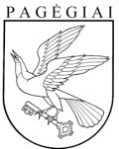 Pagėgių savivaldybės tarybaSPRENDIMASDĖL PRITARIMO PAGĖGIŲ SAVIVALDYBĖS  PAGĖGIŲ PALAIKOMOJO GYDYMO, SLAUGOS IR SENELIŲ GLOBOS NAMŲ 2021 METŲ VEIKLOS ATASKAITAI2022 m. sausio 14 d. Nr. T1-10Pagėgiai    Vadovaudamasi Lietuvos Respublikos vietos savivaldos įstatymo 16 straipsnio 2 dalies 19 punktu, Pagėgių savivaldybės tarybos veiklos reglamento, patvirtinto Pagėgių savivaldybės tarybos 2017 m. spalio 2 d. sprendimu Nr. T-144 „Dėl Pagėgių savivaldybės tarybos veiklos reglamento patvirtinimo”, 320.3 papunkčiu, Pagėgių savivaldybės taryba  nusprendžia:      1. Pritarti/Nepritarti Pagėgių palaikomojo gydymo, slaugos ir senelių globos namų 2021 metų veiklos ataskaitai (pridedama).Sprendimą paskelbti Pagėgių savivaldybės interneto svetainėje www.pagegiai.lt.                 Šis sprendimas per vieną mėnesį nuo jo įteikimo suinteresuotai šaliai dienos gali būti skundžiamas Lietuvos administracinių ginčų komisijos Klaipėdos apygardos skyriui (Herkaus Manto g. 37, Klaipėda) Lietuvos Respublikos ikiteisminio administracinių ginčų nagrinėjimo tvarkos įstatymo nustatyta tvarka arba Regionų apygardos administracinio teismo Klaipėdos rūmams (Galinio Pylimo g. 9, Klaipėda) Lietuvos Respublikos administracinių bylų teisenos įstatymo nustatyta tvarka.SUDERINTA: Administracijos direktorius                                                                               Virginijus KomskisDokumentų valdymo ir teisės skyriaus vyresnioji specialistė                           Ingrida ZavistauskaitėDokumentų valdymo ir teisės skyriaus vyriausioji specialistė(kalbos ir archyvo tvarkytoja)			               Laimutė Mickevičienė    Vadovaudamasi Lietuvos Respublikos vietos savivaldos įstatymo 16 straipsnio 2 dalies 19 punktu, Pagėgių savivaldybės tarybos veiklos reglamento, patvirtinto Pagėgių savivaldybės tarybos 2017 m. spalio 2 d. sprendimu Nr. T-144 „Dėl Pagėgių savivaldybės tarybos veiklos reglamento patvirtinimo”, 320.3 papunkčiu, Pagėgių savivaldybės taryba  nusprendžia:      1. Pritarti/Nepritarti Pagėgių palaikomojo gydymo, slaugos ir senelių globos namų 2021 metų veiklos ataskaitai (pridedama).Sprendimą paskelbti Pagėgių savivaldybės interneto svetainėje www.pagegiai.lt.                 Šis sprendimas per vieną mėnesį nuo jo įteikimo suinteresuotai šaliai dienos gali būti skundžiamas Lietuvos administracinių ginčų komisijos Klaipėdos apygardos skyriui (Herkaus Manto g. 37, Klaipėda) Lietuvos Respublikos ikiteisminio administracinių ginčų nagrinėjimo tvarkos įstatymo nustatyta tvarka arba Regionų apygardos administracinio teismo Klaipėdos rūmams (Galinio Pylimo g. 9, Klaipėda) Lietuvos Respublikos administracinių bylų teisenos įstatymo nustatyta tvarka.SUDERINTA: Administracijos direktorius                                                                               Virginijus KomskisDokumentų valdymo ir teisės skyriaus vyresnioji specialistė                           Ingrida ZavistauskaitėDokumentų valdymo ir teisės skyriaus vyriausioji specialistė(kalbos ir archyvo tvarkytoja)			               Laimutė MickevičienėEil. Nr.Pareigybių pavadinimasEtatų skaičius1Administracija1.1.Direktorius11.2.Vyriausioji socialinė darbuotoja11.3.Personalo ir apskaitos specialistė12Palaikomojo gydymo slaugos padalinys  (ligoninė)  (Vytauto-39)2.1.Gydytoja     (Sutartis su PSPC)0,652.2.Vyriausioji slaugytoja0,52.3.Bendrosios praktikos slaugytojas52.4.Kineziterapeutas - masažistas0,22.5Slaugytojos padėjėjas23Ilgalaikė /trumpalaikė socialinė  globa             (Vytauto-39)3.1.Socialinis darbuotojas13.2.Slaugytoja13.3.Kineziterapeutas - masažistas0,23.4.Socialinio darbuotojo padėjėjas64Ilgalaikė /trumpalaikė socialinė  globa             (Žemaičių-7)4.1.Socialinis darbuotojas14.2.Slaugytoja14.3.Kineziterapeutas - masažistas0,34.4.Socialinio darbuotojo padėjėjas65Dienos socialinė globa           (Žemaičių-7   III aukštas)5.1.Socialinis darbuotojas15.2.Kineziterapeutas - masažistas0,35.3.Socialinio darbuotojo padėjėjas16Maisto ruošimo personalas6.1.Dietistas0,56.2.Sandėlininkas16.3.Virėja47.Ūkinis techninis personalas7.1.Vairuotojas-tiekėjas17.2.Pastatų priežiūros darbininkas0,57.3.Aplinkos tvarkytojas17.4.Kūrikai  (sezono metu)2,57.5.Skalbėja1Iš viso etatų (su sezoniniais)Iš viso etatų (su sezoniniais)40,8Savivaldybės biudžeto lėšosSpecialiųjų programų lėšosTeritorinių ligonių kasų lėšosVisiškos negalios lėšosSv.apsaugos ministerijaValstybės tikslinė dotacijaVisoGauta Eurais201505209517.35179804.28146774.0849358370750905.71Iš jų darbo užmokesčiui19421296686.55134321.44114012-8249547481.75Iš jų sodrai29531587.662016.711686.92-1218365.29Eil.Nr.Materialinių išteklių pavadinimasSunaudota per2021m.(Eur)1Medikamentai 5300,001.1Tame sk. tvarsliava ( bintai, pleistrai, marlė)855,002Slaugos priemonės(sauskelnės,servetėlės,kremas, valymo pirštinės ir kt.)7700,003Dezinfekcinės medžiagos( rankoms, paviršiams, patalpoms).4550,004Asmens apsaugos priemonės (kaukės, respiratoriai, kombinezonai, vienkartinės pirštinės ir kt.)7560,00KetvirčiaisLovos panaudojimasVidutinė gulėjimo trukmėIš viso aktyvaus gydymo slaugos lovosHospitalizacijos atvejų skaičiusLovadienių skaičiusI-IV 63,4864,2879665078Globotinių skaičius metų pradžioje                                per metus atvyko       per metus mirėper metus išvykoglobotinių skaičius metų pabaigoje4077-40DataBendras gyventojų skaičiusGlobotiniai turintys nuolatinės slaugos poreikįGlobotiniai turintys nuolatinės priežiūros poreikįglobotiniai turintys negaliąglobotiniai nuo 80 metų ir daugiauGlobotiniai nuo 60 iki 79 metųGlobotiniai nuo 40 iki 59 metųGlobotiniai nuo 20 iki 39 metųmoterysvyrai202040171491813632911202140181661912632812Bendras globotinių skaičiusGlobotiniai nuo 80 metų ir daugiauGlobotiniai nuo 60 iki 79 metųGlobotiniai nuo 40 iki 59 metųGlobotiniai nuo 20 iki 39 metųVyrai122361Moterys2817812Globotinių skaičius metų pradžiojeper metus atvykoperkelti į ilgalaikę globąper metus išvykoper metus mirėglobotinių skaičius metų pabaigoje101000Eil. Nr.Paslaugų pavadinimasMokesčio dydis1Mėnesinis mokestis už gyvenimą vienviečiame kambaryje10,00 Eur2Mėnesinis mokestis už naudojimąsi televizoriumi kambaryje2,00 Eur3Mėnesinis mokestis už naudojimąsi radiju ar magnetofonu1,00 Eur4Vienkartinis mokestis už lovos baltinių, rūbų pakeitimą bei kambario sutvarkymą neblaivumo atveju12,00 Eur5Globotinio laidojimo dokumentų sutvarkymas, kai laidoja artimieji10,00 Eur6Mirusiojo parengimas šarvoti, kai laidoja artimieji: nuprausimas, aprengimas (50% sumos išmokėti darbuotojams, suteikusiems šią papildomą paslaugą)40,00 EurGauta raštų skaičius (iš įstaigų)Išsiųsta raštų skaičiusParengta sutarčių dėl paslaugų teikimoParengta dokumentų apyrašai ir suarchyvuota(bylų)Parengta įsakymųParengta įsakymųParengta įsakymųViešųjų pirkimų sutarčiųGauta raštų skaičius (iš įstaigų)Išsiųsta raštų skaičiusParengta sutarčių dėl paslaugų teikimoParengta dokumentų apyrašai ir suarchyvuota(bylų)Veiklos klausimaisKadrų klausimaisAtostogų klausimaisViešųjų pirkimų sutarčių2892324910374537241Stiprybės:1. Palankus Pagėgių savivaldybės politikų ir savivaldybės administracijos požiūris į įstaigos reikmes, suteikia galimybę Pagėgių savivaldybės gyventojams užtikrinti orią senatvę, negalintiems  savęs apsitarnauti gyventojams.2. Aktyvus bendradarbiavimas su seniūnijomis, kultūros įstaigomis, švietimo įstaigomis formuoja teigiamą įvaizdį seno ir neįgalaus žmogaus padėtį visuomenėje.3. Nestacionarių paslaugų teikimas stacionarios įstaigos bazėje(dienos socialinė globa)  sutaupo Pagėgių savivaldybės kaštus.4. Gilios įstaigos veiklos ir užimtumo tradicijos, teikiamų paslaugų kokybė, sumažina socialinę atskirtį Pagėgių savivaldybės bendruomenėje.5.Senelių namų bazėje esanti ligoninė sudaro mažesnius kaštus ligoninės ir senelių namų išlaikymui.Silpnybės:1. Rūkantys gyventojai kelia grėsmę  gaisrui įvykti bei gyventojų ramybės užtikrinimui.2. Dėl sumažėjusių žmoniškųjų resursų (kvalifikuotų specialistų socialinių darbuotojų, slaugytojų, slaugytojų padėjėjų ir virėjų) trūkumo, mažo jų  darbo užmokesčio  susiduriama su specialistų trūkumo problema.3. Vykdant asmenų, sergančių senatvine demencija prevenciją, nėra nustatytų nacionalinių standartų ir metodikų, kurie padėtų užtikrinti  kokybišką priežiūrą.4. Nepakankama savanoriška pagalba ir priežiūra.5. Patalpų trūkumas ir II-ojo korpuso remonto reikalingumas neužtikrina orios senatvės ir visaverčio komforto.Galimybės:1. Kineziterapinės reabilitacijos teikimas judėjimo negalią ir motorikos sutrikimų turintiems įstaigos gyventojams.2. Galimybė suteikti „atokvėpio“ paslaugą šeimai, kai laikinai (trumpalaikė socialinė globa), būtų prižiūrimas Senjoras senelių globos namuose.3. Gerosios praktinės ir profesinės patirties sklaida.4. Darbuotojų kvalifikacijos kėlimas įvairiuose seminaruose ir kursuose.5. Iškėlus palaikomojo gydymo ir slaugos ligoninę į Pagėgių PSPC atsiras galimybė  II-ame korpuse įrengti poilsio kambarį įvairiems renginiams ir šventėms švęsti, kadangi visi globotiniai į II-ąjį korpusą nesutilps.Grėsmės:1. Ryškus kvalifikuotų darbuotojų sumažėjimas darbo rinkoje.2. Gaisro grėsmė dėl neatsakingo  ir/ar neatsargaus gyventojų  rūkymo.3. Dėl COVID-19 ligos išplitimo ir lankytojų atsisakymo skiepytis sumažėjo dienos socialinės globos centro lankytojų skaičius.4. Neigiamas visuomenės požiūris į asmenis, turinčius protinę negalią.5. Mažas darbo užmokestis neskatina žmonių rinktis darbą šioje sferoje.